1. Краткий инвестиционный меморандумСегодня люди всё больше стремятся к обладанию красивой внешностью. Это становится большим стимулом для открытия новых салонов красоты. С точки зрения востребованности, салонный бизнес отличается высокой перспективностью. Бизнес-план открытия салона красоты указывает на возможность привлечения большого количества клиентов при соблюдении некоторых условий профессионального менеджмента.Цель проекта: получение прибыли за счет предоставления населению бьюти-услуг.Основные факторы успеха салона красоты:Стабильно увеличивающееся стремление россиян к западным меркам красоты.Совершенствованием сервиса.Увеличение количества услугРост количества клиентов мужского пола (1/4 часть посетителей салонов — мужчины).Возможность привлечения специалистов высокого класса, обучение в лучших зарубежных мастерских.Понимание разницы между домашним уходом и профессиональными косметологическими процедурами в салоне.Сумма первоначальных инвестиций составляет 945 000 рублей.Точка безубыточности достигается на второй месяц работы.Срок окупаемости составляет 10 месяцев.Средняя ежемесячная прибыль 1-ого года реализации проекта 127 600 руб.2. Описание бизнеса, продукта или услугиСалонный бизнес — быстрорастущее направление.Начинающий бизнесмен должен знать, что в только что открытом салоне не нужно сразу же предлагать посетителям все возможные услуги. Такие нововведения внедряются постепенно. Нужно уметь каждый раз радовать клиентов новыми услугами. Если внедрять всё сразу, то, во-первых, будет трудно разобраться, какие услуги пользуются большим спросом, а во-вторых, можно просто ввести в замешательство посетителей.Данный салон находится в спальном районе, в шаговой доступности от домов. Его удобно посещать как после работы, так и в выходные. В помещении уютная, теплая атмосфера. Салон красоты входит в эконом-сегмент и имеет сравнительно низкие инвестиции и быструю окупаемость. Средний чек такого салона 700-900 руб. Он имеет большой поток клиентов и не подвержен экономическим кризисам.Виды услуг:Парикмахерские услуги: окрашивание, мелирование, наращивание, выпрямление волос, разнообразные прически и укладки, уход за волосами;Ногтевой сервис: маникюр, педикюр, покрытие гель-лаком, шелаком, наращивание ногтей;Депиляция тела воском, сахаром (шугаринг);Классический, расслабляющий, антицеллюлитный массаж;Татуаж лица, коррекция и покраска бровей и ресниц.Для максимизации прибыли в салоне красоты осуществляется продажа сопутствующего товара:Средства по уходу за волосами;Средства по уходу за телом;Декоративная косметика.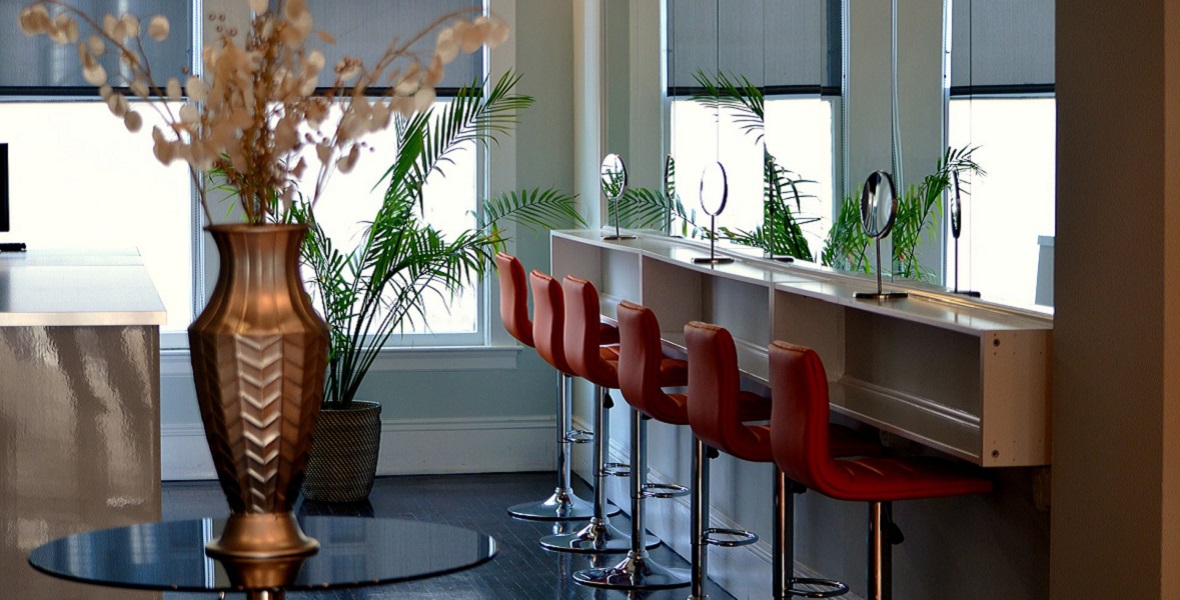 3. Описание рынка сбытаРынок красоты в России ещё далек от насыщения. Спрос на бьюти-услуги продолжает расти, в настоящее время насыщенность рынка составляет не более 50%. Операторы рынка прогнозируют рост салонов красоты не менее 10% в год. Индустрия красоты выдерживает любой кризис. Быть ухоженным и привлекательным — ценность на все времена. В любой экономической ситуации услуги парикмахеров и косметологов будут востребованы. Даже в последний кризис 2014 года продолжали открываться салоны красоты. Главное — быть последовательным в ценовой политике и продумывать стратегию.Целевая аудиторияЦелевую аудиторию проекта можно разделить на две отдельные категории: потенциальная ЦА и реальная ЦА.К потенциальной ЦА можно отнести всех людей, у которых возникает потребность посещать салон красоты от случая к случаю. Это могут быть люди любого возраста и пола со средним и ниже среднего уровнем достатка. Наибольшим спросом у потребителей пользуются услуги парикмахеров. Большинство же остальных услуг рассчитаны на женщин, возраст которых от 27 до 45 лет. Как правило, именно они более внимательно следят за своей внешностью и составляют основную долю потребителей и являются реальной ЦА салона.4. Продажи и маркетингПлан раскрутки салона красоты состоит из нескольких этапов:Салон находится в спальном районе, таким образом, основной задачей является донести до жителей близлежащих домов информацию об открытии. Это можно сделать путём размещения рекламных плакатов на улицах (растяжки, ситилайты, баннеры). Данный способ позволяет сформировать постоянный поток посетителей.Для повышения лояльности клиентов к салону необходимо предоставлять постоянным посетителям скидки, дисконтные карты.Реклама в интернете. Сюда входит размещение баннеров на региональных сайтах, реклама в социальных сетях, создание собственного сайта. Данный этап может привлечь жителей других районов, но, для того, чтобы этот шаг был небесполезным, необходимо рекламировать какую-то конкурентную услугу (это может быть что-то необычное для других районов, либо услуга с более низкой стоимостью, чем у конкурентов).Реклама в местных глянцевых журналах.Выпуск красочных буклетов с примерами работ и ценами.В будние дни с 10:00 до 12:00 посетителям салона необходимо оказывать услуги по стрижке по сниженным ценам (студенты, пенсионеры, домохозяйки).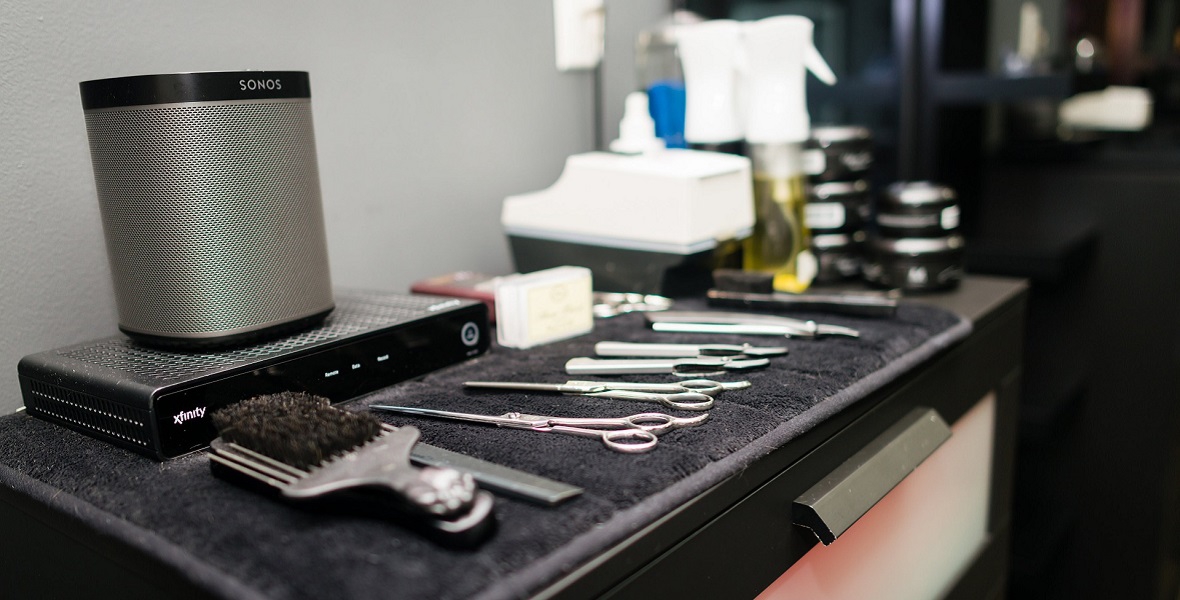 5. План производстваОсновная цель проекта — открытие салона красоты и максимизация его прибыли.1 этапОбзор рынка недвижимости для подбора оптимального помещения.Требования к помещению слона красоты:Расположение: спальный район;Площадь помещения — 70-100 м2;Отдельный вход с улицы или с торца;Желательно наличие парковки для 5 автомобилей и более;Предпочтительно первый этаж или полуцоколь с окнами. Подвальное помещение не рассматривается. Можно рассмотреть второй этаж с удобным и коротким лестничным маршем. Выше второго этажа рассматривать расположение салона не рекомендуется;Место на фасаде, выходящем на улицу, для расположения вывески обязательно, желательно также иметь место для размещения баннера.2 этапОформление юридического лица. Деятельность может осуществлять как физическое лицо — ИП, так и юридическое лицо — ООО.Заключение СЭС.Чтобы его получить, необходимо:Техническая документация на помещение;Ассортиментный перечень;Договор с организацией на вывоз мусора и волос;Договор на стирку пеньюаров, полотенец;Документы на стерилизаторы;Договор на проведение дезинсекции, дезинфекции, санитарный паспорт;Договор на обслуживание вытяжной системы вентиляции;Кроме того, образец бизнес-плана салона красоты должен указывать на необходимость следующего перечня документов:Заключение на работу от пожарной инспекции;Разрешение на осуществление деятельности от администрации населенного пункта;Разрешение на осуществление торговли сопутствующими товарами (от администрации и СЭС);Договор с ЖУ на техническое обслуживание (электропроводка, водоснабжение и пр.);Договор с организацией на обслуживание кассового аппарата;Пакет кадровой документации;3 этапПодбор персонала;Поиск поставщиков;Рекламная кампания;Ремонт помещения;Закупка необходимой мебели;Установка техники;Торжественное открытие;Рекламная кампания по плану годовых акций;Текущая работа салона красоты.6. Организационная структураШтатное расписание:директор — 1,администратор — 2,мастера — 8.Общее количество работников — 11 человек.Для открывающегося салона подбор сотрудников очень важен, ведь от него может зависеть весь бизнес. Проверка профессионализма мастеров должны проводиться только квалифицированным специалистом в данной сфере. Устное собеседование необходимо совмещать с практикой. На собеседовании с мастерами необходимо не только давать оценку их уровню и стажу работы, но и оценивать поведение, общительность, доброжелательность.Способы поиска сотрудников: объявления, биржа занятости, учебные заведения, знакомые, интернет.Владельцам салонов красоты рекомендуется чаще посещать мастер-классы и разнообразные конкурсы в учебных заведениях. На таких мероприятиях можно найти себе работника, наглядно оценив его креативность и профессионализм.Способ расчета заработный платы мастеров — сдельный. Мастера получают 40% процентов от сделанной работы. Администраторы и директор получают фиксированный оклад.Расчет заработной платы работников, руб.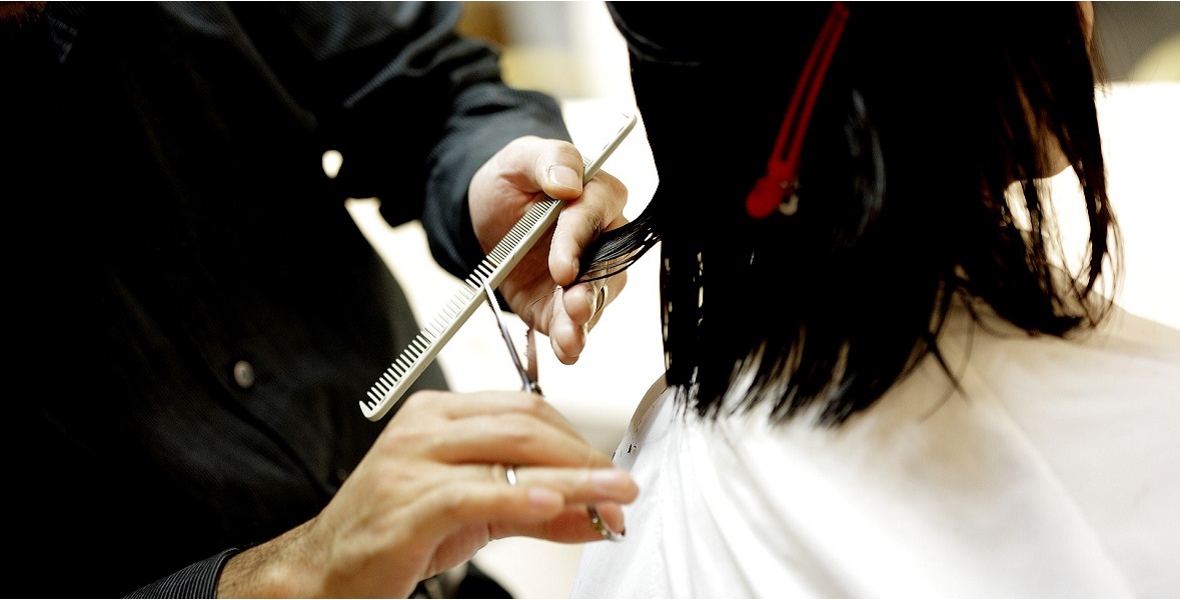 7. Финансовый планИнвестиционные затраты на открытие данного бизнеса составляют 945 000 руб.План продаж 1-ого года реализации проекта, руб.Расчёты плана продаж на 12 месяцев смотри в приложении.Финансовый результат за первый год деятельности представлен в таблице. Средняя чистая прибыль за первый год работы составляет 127 600 руб.Финансовый результат 1-ого года реализации проекта, руб.При горизонте планирования 1 год можно выделить следующие экономические показатели:Срок окупаемости составляет 10 месяцев;Дисконтированный срок окупаемости — 10 месяцев;Чистый дисконтированный доход — 386 800 руб.;Индекс прибыльности — 1,41;Внутренняя норма рентабельности — 41%.8. Факторы рискаВсе риски по данному проекту условно можно поделить на внутренние и внешние.Основные внешние риски проекта:Повышение сырьевой себестоимостиХарактеристика риска и способы реагирования:Деятельность салона напрямую зависит от материалов и инструментов, которые закупаются у многочисленных производителей. Повышение цены одних поставщиков можно компенсировать сменой партнеров и переходом на другую косметическую марку. Мировой рынок предлагает большой выбор и диапазон цен.Изменение модных трендов, появление новых технологий и косметических методикХарактеристика риска и способы реагирования:Риск может привести к устареванию базовых технологий и обострению необходимости закупки новых материалов, инструментов, привлечения более дорогих специалистов. Нивелируется постоянной поддержкой актуальности предложения за счет участия в выставках, форумах, мастер-классах. Это же позволит работать над построением имиджа салона.Основные внутренние риски проекта:Текучка и низкий уровень компетенции персонала, недостаток профильных специалистов.Характеристика риска и способы реагирования:В сфере услуг именно профильный персонал и уровень сервиса является ключевым фактором привлечения клиентов. Чем ниже уровень профессионализма мастеров, тем ниже степень удовлетворенности клиентов (либо тем меньше их финансовая ёмкость).Этот внутренний риск существенно увеличивает последствия внешнего риска конкурентной среды.В целях удержания высокой планки доходности необходимо проводить регулярные курсы повышения квалификации для постоянного персонала, содержать полный штат специалистов, разрабатывать эффективную систему мотивации и контроля. Удержание высококлассных специалистов происходит с помощью систем внутренней лояльности.1 месяц2 месяц3 месяц4 месяц5 месяц6 месяцНогтевой сервисМастер 123 68028 41633 15237 88837 88842 624Мастер 220 72024 86429 00837 29633 15233 152Парикмахерские услугиМастер126 49630 91235 32839 74439 74444 160Мастер226 49630 91235 32835 32839 74444 160Мастер323 18423 18427 04834 77630 91238 640Мастер423 18423 18427 04834 77630 91238 640КосметологияМастер124 55224 55240 92040 92049 10440 920Мастер223 80822 32037 20037 20046 50037 200Администратор, 2 чел.50 00050 00050 00050 00050 00050 000Директор30 00030 00030 00030 00030 00030 000Итого:272 120288 344345 032377 928387 956399 4967 месяц8 месяц9 месяц10 месяц11 месяц12 месяцНогтевой сервисМастер 137 88847 36047 36047 36047 36047 360Мастер 237 29641 44041 44041 44041 44041 440Парикмахерские услугиМастер148 57648 57652 99252 99252 99252 992Мастер248 57652 99252 99252 99252 99252 992Мастер338 64042 50442 50446 36846 36846 368Мастер438 64042 50442 50446 36846 36846 368КосметологияМастер149 10457 28865 47273 65673 65673 656Мастер246 50055 80063 24070 68070 68070 680Администратор, 2 чел.50 00050 00050 00050 00050 00050 000Директор30 00030 00030 00030 00030 00030 000Итого:425 220468 464488 504511 856511 856511 856Затраты на организацию бизнеса, руб.Затраты на организацию бизнеса, руб.Регистрация юр. лица10 000Оборудование и расходные материалы итого, в т.ч.400 000Санитарно-эпидемиологическая документация35 000Ремонт380 000Маркетинговые расходы120 000Итого945 000ВЫРУЧКА1 месяц работы1 месяц работы1 месяц работы2 месяц работы2 месяц работы2 месяц работы3 месяц работы3 месяц работы3 месяц работыВЫРУЧКАКол-во клиентов (месяц)Ср. стоим. услуги (руб.)ИтогоКол-во клиентов (месяц)Ср. стоим. услуги (руб.)ИтогоКол-во клиентов (месяц)Ср. стоим. услуги (руб.)ИтогоНогтевой сервис итого, в т.ч.150740111 000180740133 200210740155 400Мастер18074059 2009674071 04011274082 880Мастер27074051 8008474062 1609874072 520Парикмахерские услуги итого, в т.ч.360690248 400392690270 480452690311 880Мастер19669066 24011269077 28012869088 320Мастер29669066 24011269077 28012869088 320Мастер38469057 9608469057 9609869067 620Мастер48469057 9608469057 9609869067 620Косметология итого, в т.ч.130930120 900126930117 180210930195 300Мастер16693061 3806693061 380110930102 300Мастер26493059 5206093055 80010093093 000Продукция на продажу--21 875--24 063--26 469ИТОГО ВЫРУЧКА502 175544 923689 049ВЫРУЧКА4 месяц работы4 месяц работы4 месяц работы5 месяц работы5 месяц работы5 месяц работы6 месяц работы6 месяц работы6 месяц работыВЫРУЧКАКол-во клиентов (месяц)Ср. стоим. услуги (руб.)ИтогоКол-во клиентов (месяц)Ср. стоим. услуги (руб.)ИтогоКол-во клиентов (месяц)Ср. стоим. услуги (руб.)ИтогоНогтевой сервис итого, в т.ч.254740187 960240740177 600256740189 440Мастер112874094 72012874094 720144740106 560Мастер212674093 24011274082 88011274082 880Парикмахерские услуги итого, в т.ч.524690361 560512690353 280600690414 000Мастер114469099 36014469099 360160690110 400Мастер212869088 32014469099 360160690110 400Мастер312669086 94011269077 28014069096 600Мастер412669086 94011269077 28014069096 600Косметология итого, в т.ч.210930195 300257930239 010210930195 300Мастер1110930102 300132930122 760110930102 300Мастер210093093 000125930116 25010093093 000Продукция на продажу--29 116--32 027--35 230ИТОГО ВЫРУЧКА773 936801 917833 9701 месяц2 месяц3 месяц4 месяц5 месяц6 месяцВыручка502 175544 923689 049773 936801 917833 970(-) Ежемесячные затраты506 256530 847608 369661 181681 766701 940(=) Валовый доход— 4 08114 07580 680112 754120 151132 030(-) Налоги УСН (15%)— 6122 11112 10216 91318 02319 804(=) Чистая прибыль— 3 46911 96468 57895 841102 128112 225(=) Чистая прибыль нарастающим итогом— 3 4698 49577 073172 914275 042387 2687 месяц8 месяц9 месяц10 месяц11 месяц12 месяцВыручка901 8031 013 7881 068 1511 131 2201 136 3781 142 052(-) Ежемесячные затраты742 792806 557842 264881 036885 540888 963(=) Валовый доход159 011207 231225 887250 184250 838253 089(-) Налоги УСН (15%)23 85231 08533 88337 52837 62637 963(=) Чистая прибыль135 159176 146192 004212 656213 212215 126(=) Чистая прибыль нарастающим итогом522 427698 573890 5771 103 2331 316 4451 531 571